Уманская Ольга АндреевнаГБОУ Лицей № 1575Учитель физической культуры"Папа, мама, я - дружная семья!"Ведущий. Добрый день, дорогие друзья! Уважаемые гости! Сегодня мы проводим соревнование — конкурс «Папа, мама, я - спортивная семья». И праздник у нас семейный, в котором будут принимать участие не только ребята, но и их родители. 
Сегодня на ваших глазах будут проходить спортивные соревнования самых решительных и смелых, ловких и умелых

Ведущий: Встречайте наших участников
(Участники под музыкальное сопровождение приглашаются в зал песня «Дружба»  Барбарики).Скоморох 1:
Проходите, заходите 
И на зал наш посмотрите.
Приглашаем в гости к нам!
А лентяям — стыд и срам!

Скоморох 2:
Здесь спортивным семьям рады, 
Ждут вас конкурсы, награды.
Приглашаем поиграть,
Удаль, ловкость показать!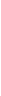 
Ведущий:
Всем участникам нашего спортивного праздника, членам команд, болельщикам, а также гостям – физкультпривет!
(Хором говорят все участники)
Вот теперь все готово, чтобы начать наши семейные спортивные соревнования. В это время скоморохи готовят конкурс № 1
Сегодня у нас семейная встреча, и это здорово, что у нас есть стремление подружиться друг с другом. Приятно видеть людей с доброй, приветливой улыбкой и счастливым взглядом. А если это семья – это приятно вдвойне. Итак  , в наших семейных состязаниях принимают участие: Сборная команда (  4Б    ) класса, а точнее: Семья ___________, семья __________, и семья________! Поприветствуем их аплодисментами.  (представить соперников)А так же позвольте представить строгое и справедливое жюри.
И неважно, кто станет победителем в нашем, скорее шуточном состязании, а победитель обязательно будет, главное, чтобы все мы почувствовали атмосферу праздника, атмосферу доброжелательности, взаимного уважения и понимания.
А условия у нас очень просты — команда, которая окажется в конкурсе ловчее других, за каждый конкурс, будет получать большее количество карамелек в свою копилку. В чьей копилке окажется больше карамелек , та команда и станет победителем.
Оцениваются конкурсы по трех бальной системе.
Команда, справившаяся с заданием первая получает Три карамельки.
Вторая две.
Третья одну.Ведущий:
Итак наши команды, готовы к соревнованиям? (Хором: «Готовы!»)
Начинаем !!!!!Конкурс № 1,  « Догони меня”.
И.п. - в колону по одному, впереди – папа.
Задачи:
1-й этап. Папа, зажав мяч между коленями, прыжками перемещается до лежащего в 15м от линии старта обруча, кладет в обруч мяч, берет скакалку, возвращается к команде и передает скакалку маме.
2-й этап. Мама, прыгая через скакалку, бежит к обручу, кладет в обруч скакалку, берет обруч, возвращается к команде и передает обруч ребенку.
3-й этап. Ребенок прыгает (несёт 1-2 классы) через обруч до мяча, кладет его и возвращается в команду.

Правила: передачу производить точно на линии старта.После окончания конкурса выходит группа поддержки ( музыка) А в это время скоморохи готовят конкурс № 2 инвентарь 6 маленьких обручей  на каждую команду по 2, конусы, ракетки для большого тенниса и шарики воздушные, мячи большие .Скоморох №1Спорт, ребята, очень нужен.
Мы со спортом крепко дружим.
Спорт-помощник! Спорт - здоровье!
Спорт - игра! Физкульт - ура!Далее………..Скоморох-2
Папа мама словно дети,
Сами ждут минуты эти
Им на игры, право слова,
Не хватает выходного.Ведущий : Итак следующий конкурс«Винегрет» Конкурс № 2 Папы (обручи), мамы (ракетка шарик) ребёнок прыгает на большом мячике. Первый папа переставляя обручи и наступая в них поочерёдно доходит до конуса, назад бегом. ( передает обручи другому папе). Мама стартует с ракеткой и шариком ( передаёт следующей маме), ребёнок прыгает. Ну а теперь нашим игрокам предлагаю отдохнуть, а мы посмотрим насколько у нас активные болельщики.Ведущий: (для болельщиков)Я начну, вы завершайте,Дружно, хором отвечайте.Вот разбежался сильно кто-тоИ без мяча влетел в …А Петя мяч ногою хлоп!И угодил мальчишке в …Хохочет весело мальчишка,На лбу растёт большая …Но парню шишка нипочём,Опять бежит он за …Игра весёлая футбол-Уже забили первый…Ведущий:Ну что ж продолжим С эстафетами справились отлично.  
Быстро бегать — это всем привычно. А теперь, попрыгаем, друзья,Узнаем кто у нас самая прыгающая команда?У следующего конкурса интересное название "Кузнечики" Конкурс № 3  «Кузнечики.» Каждая команда строится в колонну по одному. Ребенок, мама, папа…… По сигналу ребенок выполняет прыжок в длину с места, отталкиваясь обеими ногами. С места приземления прыжок делает мама. Заканчивает конкурс папа. Выигрывает семья, чей папа окажется дальше других. ИЛИ …вместо кузнечиков эстафету….Папа бежит с эстафетной палочкой к дальнему конусу, оббегает его передает палочку маме, мама оббегает средний конус, передает ребенку….И снова наша группа поддержки … выходит группа поддержки ( музыка) Конкурс интеллектуальный. № 3 (а)Конкурс № 4  "Двое пашут, а третий руками машет"Папа и мама складывают руки крест на крест и несут ребёнка обходят конус и возвращаются назад.В это время скоморохи готовят конкурс № 5 « Юный модельер »выносят корзину с украшениями и стулья по количеству мам.Ведущий: Ай да молодцы, сразу видно : « Своя ноша – не тянет»!Все мы с нетерпением ждём  Нового года, ну а какой же новый год без красивых нарядов, и порой мы долго мучаемся ну что же надеть? Предлагаю нашим прекрасным мамам облегчить задачу. Сейчас ребята будут вашими модельерами…… В это время скоморохи готовят конкурс № 6 «Прыжки в мешках» ( в конкурсе участвуют папы и дети) Инвентарь :конусы, мешки.Ведущий Нууу мам нарядили теперь самое время  пап пригласитьПрыжки в мешках № 66 (а) блиц опрос В это время наготове канат для конкурса № 7 «Перетягивание каната»Ведущий: И последний наш конкурс Перетягивание каната!!!!!И тут же жюри начинает подсчёт ….Скоморох 1: 
Пора заканчивать игру
Уже я бегать не могу. 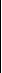 Скоморох 2: 
Устал немножко тоже я,
Пора заканчивать, друзья!
   Ну, что ж, жюри, привет!
    Вы приготовили ответ?

Ведущий:  Слово для подведения итогов соревнований предоставляется членам жюри (награждение команд).Скоморох 1:
Чтоб расти и закаляться,
Надо спортом заниматься, 
Закаляйся, детвора, 
В добрый путь 
Физкульт — (хором): Ура!!
  Ведущий:
Всем спасибо за вниманье, 
За задор и звонкий смех, 
За азарт соревнованья, 
Обеспечивший успех.
    Вот настал момент прощанья 
   Будет краткой моя речь. 
   Говорю я: «До свиданья! 
  До счастливых новых встреч!»
          Наш парад, друзья, окончен, 
          Впереди работа ждет. 
          Пусть с детьми союз наш прочен 
          Будет весь учебный год.


Спасибо всем за участие и помощь в проведении праздника!

Здоровья, бодрости вам и новых спортивных побед! Так держать!